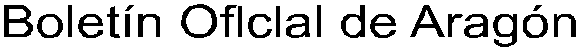 ~GOBIERNO~DEARAGON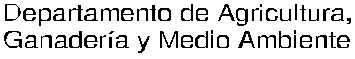 ~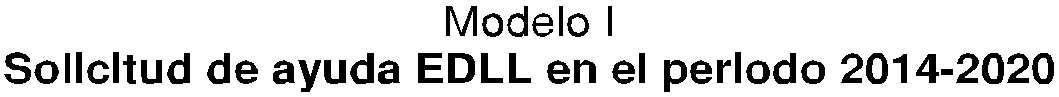 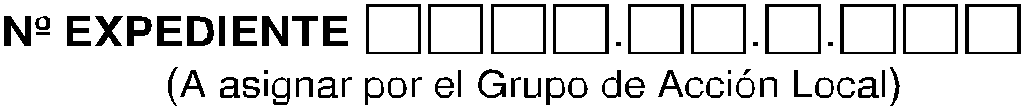 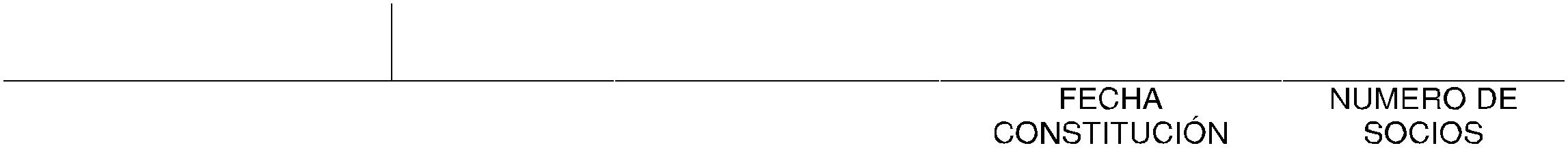 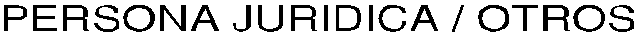 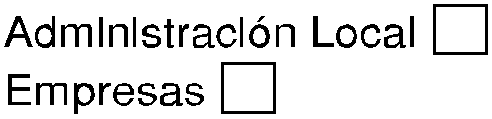 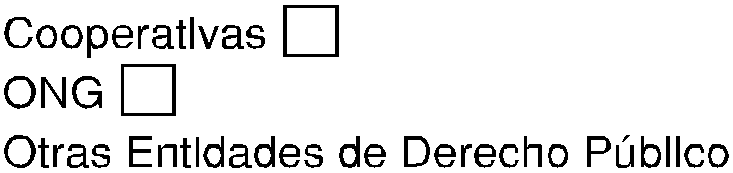 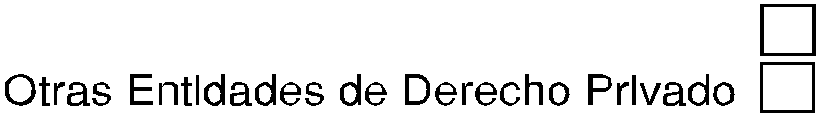 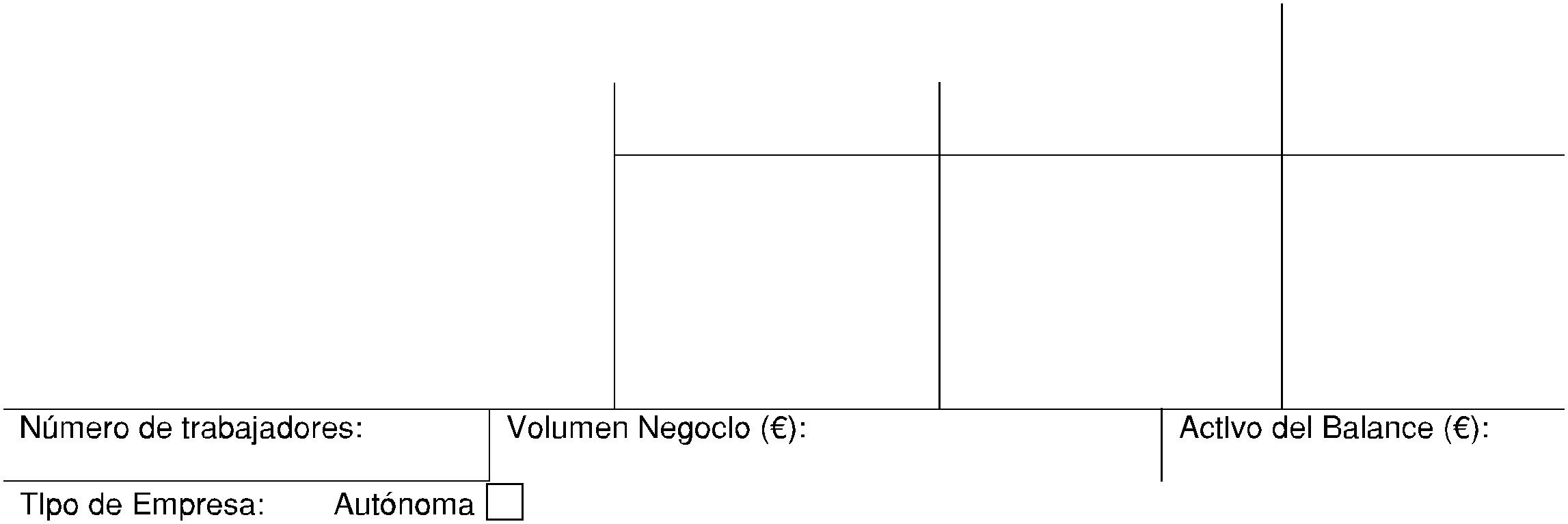 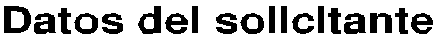 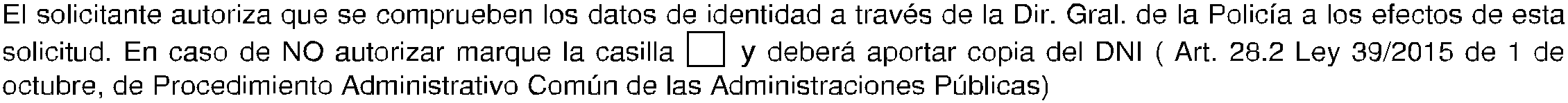 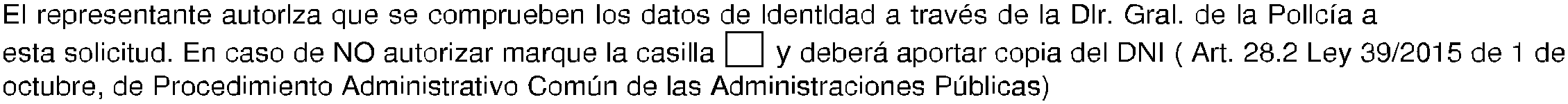 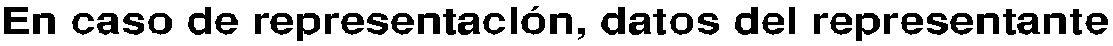 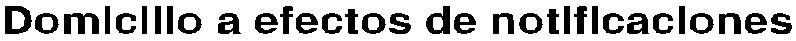 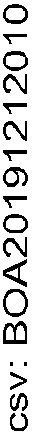 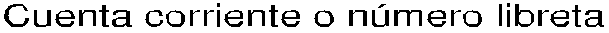 NÚMERO  DE EXPEDIENTE  DDDD.DD.D.DDDSOLICITA:   la  ayuda  para  la  realización   de  alguna  de  las  siguientes   operaciones   correspondientes    a  lasEstrategias  de Desarrollo  Local LEADER:DESCRIPCIÓN  DETALLADA  DE LA INVERSIÓNMUNICIPIO:                     I      COD. INE:                      I         COMARCA:                                I         PROVINCIA:Anexo 1     - pág. 2/6o o NN "<'""" O)N<((Oe>noNÚMERO  DE EXPEDIENTE  DDDD.DD.D.DDDDOCUMENTACION   ADJUNTAO    Proyecto técnico visado.O    Memoria detallada  de las actuaciones  que incluya presupuesto  desglosado. O    Informe de vida laboral del último año.O    En casos  de creación  de nuevas  empresas  que ejecutan  inversiones  de más de 25.000  euros  o paralas  ya  existentes  que  ejecuten   inversiones   de  más  de  50.000  euros,  se  deberá  presentar  estudio  de viabilidad  económica-financiera   de la inversión,  suscrito  por una entidad  independiente.O    En el supuesto de adquisición  de bienes inmuebles,  certificado  de tasador  independiente  acreditado. O    En su caso, declaración  responsable,   sobre la exención  de declaración  de IV A.O        En  caso   de   haber   recibido   ayudas   para   el  mismo   proyecto   en   ejercicios   anteriores,   de   la Administración   de  la  Comunidad   Autónoma   de  Aragón  y/o  de  organismos   autónomos   y  entidades   de Derecho   Público  dependientes   o  vinculados   a  esta,  aunque  se  trate  de  diferentes   fases,   se  deberá presentar   resolución   de  la  entidad   concedente   en  la  que  conste   el  cumplimiento   de  los  objetivos establecidos.O    Presupuestos  y/o facturas  pro forma. O    Licencia de obra.En el caso de entidades  locales,O   Acreditación  de haber  adoptado  medidas  de  racionalización   y haber  presentado  un plan económico- financiero,   en el caso de que sus cuentas  presenten  desequilibrios  o acumulen  deudas con proveedores.En el caso de persona jurídica:O    Documentación  justificativa  de la personalidad  jurídica.O    Acuerdo  del órgano competente  para solicitar  la ayuda o iniciar la acción por la que se solicita la ayuda. O    Documento  acreditativo  de la representación  del representante.Documentación  relativa a la presentación  de varias ofertas:- En el caso de particulares:Oobras:   presentar  3 ofertas a partir de 30.000 € de inversión. Ootros     gastos: presentar  3 ofertas a partir de 6.000 € de inversión.- En el caso de entidades  públicas:-   Contrato de obras:   Presentar 3 ofertas a partir de 30.000 € de inversión-   Resto de contratos:  Presentar 3 ofertas a partir de 6.000 € de inversiónEn licitaciones  de contratos,  con presupuestos  inferiores  a 30.000 y 6.000 euros  respectivamente  que no se hagan con publicidad,  se deberán  presentar también  3 ofertas.Las tres ofertas y el contrato  se presentarán  en el momento  de la justificación  del gasto.El Grupo  de Acción  Local podrá solicitar  la presentación  varias  ofertas,   para importes  inferiores  a los indicados,  con objeto de garantizar  la moderación  de costes.Documentación  adicional en proyectos  de cooperación: O    Anexo  11O    Anexo  111Otra documentación  que considere  necesaria  para la valoración  de la solicitud0                                                                                                         .0                                                                                                     .DECLARA:Ayudas de mlnimisO    No haber recibido ayuda de minlmls durante el año actual ni durante  los dos años anteriores.O    Haber recibido  ayuda de minimis durante  el año actual o durante  los dos años anteriores,  indicando  la procedencia  y la cuantía según el siguiente  detalle:Anexo 1     - pág. 3/6o o NN "<'""" O)N<((Oe>noNÚMERO  DE EXPEDIENTE  DDDD.DD.D.DDDOtras ayudas solicitadas  a otros Organismos  o Administraciones   PúblicasD No ha solicitado  ninguna otra ayuda para el mismo proyectoD Ha solicitado  las ayudas para el mismo proyecto  que se relacionan  a continuación:-   Que conoce  las condiciones  establecidas  por la Unión  Europea,  la Administración   General  del Estado  y la Administración  de la Comunidad  Autónoma  para la concesión  de las ayudas que solicita.-   Que es titular  del inmueble  o las instalaciones  donde  se realiza  la inversión,   en calidad  de propietario, arrendatario  o cesionario,   o que posee un documento  firmado  por el promotor  y el propietario  por el cual ambos  se comprometen   a formalizar   la cesión  o el contrato  de  alquiler  o venta,   que  será  presentado antes  del  último  pago de la ayuda,   y que tiene  disponibilidad   durante  al menos  cinco  años  desde  que reciba el pago final.-   Disponer  de los medios  materiales  y humanos  necesarios  para  llevar a cabo  de forma  adecuada,  tanto técnicamente  como económicamente,   las tareas correspondientes.-  Que  la  cuenta  donde  se  debe  ingresar  el  importe  de  la  ayuda  incluida  en  el  impreso  de  solicitud pertenece  al beneficiario.-  Que  no  está  sometido   a  las  causas  que  impiden  adquirir  la  condición   de  persona  beneficiaria   que establece  el artículo  13 de la ley 38/2003 de 17 de noviembre  General de Subvenciones.-   Que,  en  las  solicitudes  de  proyectos  productivos,   la empresa  no tiene  más  de  20  trabajadores   ni  un volumen  de negocios  anual o balance general superior  a 4 millones de euros, y que es conocedor  de que los datos anteriores  podrán verificarse  documentalmente   en la fase de justificación  de la inversión.-   Que cumple  las normas  mínimas  de  medio  ambiente  y de higiene  y bienestar  de  los animales,  según proceda,   de conformidad  con la normativa  comunitaria,  estatal y autonómica.-   En caso  de  establecimientos   turísticos,    que  dispone  o ha solicitado  informe  del  órgano  administrativo correspondiente,    que  garantiza  que  la inversión  se  adecua  a la  normativa  aplicable  según  el tipo  de establecimiento.-   En caso  necesario,  que dispone  o ha solicitado  licencia  ambiental  de actividades  clasificadas,  según  loestablecido  en la Ley 11/2014, de 4 de diciembre,  de Prevención  y Protección Ambiental  de Aragón.-   En caso necesario,  que el proyecto de actuación  ha sido sometido  a evaluación  ambiental  o ha iniciado el trámite,   según   lo  establecido   en  la  Ley  11 /2014,   de  4  de  diciembre,    de  Prevención   y  Protección Ambiental  de Aragón.-   Que  dispone  o está  en disposición   de  obtener  los  permisos,  inscripciones,    registros  y/o  cualesquiera otros requisitos  que sean exigibles  por la Comunidad  Autónoma  y/o municipio  para el tipo de actividad  de que se trate.-   Que las copias aportadas  durante  cualquier  fase del procedimiento  reproducen  de manera fehaciente  losdocumentos  originales  correspondientes.-   Que cuantos datos figuran  en la solicitud  son ciertos y se compromete  a facilitar a la Administración,   en el momento  en que esta se lo indique,   la documentación   precisa  para la resolución  de su solicitud,  la cual declara estar en disposición  de aportar.-   Si la persona  solicitante,   es una persona jurídica,   no haber sido nunca  objeto  de sanción  administrativafirme  ni  de sentencia  firme  condenatoria   por acciones  u  omisiones  consideradas  discriminatorias   por la legislación  vigente por razón de género.-   Qué salvo oposición  expresa,  autoriza  al Servicio  de Programas  Rurales a consultar  o recabar  datos de la  persona   interesada   que  sean   necesarios   para   la  resolución   de  su  solicitud,   a  través   de  los correspondientes   Sistemas  de Verificación  de la Administración.   En caso de oposición  deberá  aportar  la documentación  requerida.-   Se  le  informa  que  el  responsable   del  tratamiento   de  sus  datos  de  carácter  personal  es  la  DirecciónGeneral   de   Desarrollo   Rural.   Dichos   datos   serán   tratados   con   el  fin  exclusivo   de  gestionar   los procedimientos   administrativos   relacionados  con las ayudas  en materia  de desarrollo  rural, así como  la realización  de estudios  y estadísticas.  La licitud del tratamiento  de sus datos es el ejercicio  de un interés público  conforme  a lo previsto  en el artículo  6.e) del  Reglamento  General  de  Protección  de  Datos y el artículo  8 de la Ley Orgánica  3/2018,   de 5 de diciembre,  de Protección  de Datos  Personales  y Garantía de los Derechos  Digitales.  No se comunicarán  datos a terceros  salvo obligación  legal. Podrá ejercer sus derechos  de acceso,  rectificación,  cancelación  y oposición  ante la Dirección  General de Desarrollo  Rural, sita  en  Plaza  San  Pedro  Nolasco,  7 de  Zaragoza  o en  la dirección  dqdr@aragon.es.   Podrá consultar información adicional y detallada en el  Registro de Actividades de Tratamiento del Gobierno "Sistema de lasAnexo 1      -  pág. 4/6o o NN "<'""" O)N<((Oe>noNÚMERO  DE EXPEDIENTE  DDDD.DD.D.DDDayudas  gestionadas  por el  Departamento  de  Desarrollo  Rural y  Sostenibilidad  en  materia de  estructuras agrarias y desarrollo rural" http://aplicaciones.aragon.es/notif_lopd_pub.-  Cuando  el beneficiario sea  una  entidad  local  haber  adoptado  medidas  de  racionalización del  gasto  yhaber   presentado los   planes   económico-financieros, en   el  caso   de  que   sus   cuentas  presenten desequilibrios o acumulen  deudas con proveedores.SE COMPROMETE  A:Aceptar las bases reguladorasestablecidaspara la concesión de esta ayuda.Realizar la ejecución de la inversión y del gasto en el plazo fijado establecido en la resolución de aprobación. Ejecutar el proyecto de inversión en la zona especificadaen la solicitud.Mantener el destino de las inversiones y gastos objeto de la ayuda, al menos durante cinco años a partir del último pago recibido, y el nivel de empleo previsto, al menos tres años a partir de la fecha de cómputo establecida. Facilitar al Grupo,  a la Comunidad Autónoma, a la Comisión de las Comunidades Europeas y a los órganos de control establecidos, la documentación necesaria para que puedan acceder a la información precisa y verificar el gasto o inversión,  así como a realizar las visitas de inspección, hasta los cinco años siguientes al pago de la ayuda.Devolver las cantidades recibidas indebidamente por esta ayuda si así lo solicitara la Comunidad Autónoma, incrementadas,en su caso, en el interés legal correspondiente.Igualmente,  se compromete a comunicar inmediatamente cuantas ayudas solicite u  obtenga para el mismo proyecto de otras administracionespúblicas o de otros entes públicos o privados, nacionales o internacionales, a partir de la fecha de la presente solicitud.Dar publicidad a la ayuda recibida según lo establecido en la resoluciónde concesión.En caso de entidades locales, a acreditar lo estipulado en el artículo 9.c) de la Ley 5/2015, de 25 de marzo,  deSubvencionesde Aragón.INDICADORES:1- Empleo a -c-rear  por el proyecto:I      Número puestos de trabajos directos 1              <=25 creados1             >252- Em  leo a consolidar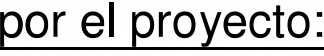 3- Carácter innovador del proyectoSI   D                 NOD4- Número de participantes en la acción formativa.Número de participantes                                     1           :;;s  I            H   I            M   INota: H/M (Hombres! Mujeres)/ <=25 años.Anexo 1      -    pág. 5/6o o NN "<""" O)N<((Oe>noNÚMERO  DE EXPEDIENTE  DDDD.DD.D.DDDMEMORIA SUCINTA DE LAS ACTUACIONES1 º· PREVISIÓN  DEL CALENDARIO   DE EJECUCIÓN  DEL PROYECTO:% DE EJECUCIÓNANO  1       1                             ANO 2   1                                ANO 31                                                                                                                                                122-   DETALLE  DE LOS COSTES  EN EUROS:RENTABILIDAD   ECONÓMICA  DEL PROYECTO:Período de recuperación  de la inversión  (meses)                                                                                mesesESTRUCTURA  DE LA FINANCIACIÓN   PREVISTA.En                                                                           ,Firmado electrónicamente  a fecha de firma electrónicaDIRECTOR  GENERAL  DE DESARROLLO   RURALAnexo  1      -    pág. 6/6o o NN "<'""" O)N<((Oe>noOBJETIVO  TEMATICOAMBITO  DE PROGRAMACIÓNPRESUPUESTO{€)D 1. Potenciar  la l+D+i1  .1. Cooperación  entre particularesD 2. Mejorar acceso,  uso ycalidad de TIC2.1. Mejorar la accesibilidad  a las tecnologías  de la información  y la comunicación  (TIC) así como el uso de ellas en las zonas rurales (privados)2.2. Mejorar la accesibilidad  a las tecnologías  de la información  y la comunicación  (TIC) así como el uso de ellas en las zonas rurales (públicas)D 3. Mejorar competitividad de las PVMES3.1. Agroalimentación3.2. Forestal3.3. OtrasD 4. Paso a una economía  de bajo nivel de emisión de carbono en todos los sectores4.1. Producción  de energías  renovables  para autoconsumo  y eficiencia  energética  de empresas.4.2. Eficiencia energética  en infraestructuraspúblicas,  incluidos edificios  públicos.D 6. Conservar  y proteger el medio ambiente  y promover la eficiencia de recursos6.1. Acciones  de formación  y divulgación  e inversiones  en relación con la conservación  y mejora del medio ambiente6.2. Acciones  de formación  y divulgación  enmateria de Cambio climático.  Promoción  de la eficiencia  enerqéticaD 8. Promover  la sostenibilidad y la calidad en el empleo y favorecer la movilidad laboral8.1 Inversiones  materiales  para la creación  de empleo.8.2.Acciones  formativas  en materia de empleo,espíritu emprendedor,  creación  de empresas  y adaptación  de los trabajadores,  las empresas  y los empresarios  al cambioD 9. Promover  la inclusiónsocial9.1.lnfraestructura   socialOtras ayudas solicitadasOrganismoAñoImporte% InversiónMarco LegalHMNúmero     puestos     de     trabajos     directosconsolidados<=25>25DESGLOSE   DE  COSTESDESGLOSE   DE  COSTESDESGLOSE   DE  COSTESDESGLOSE   DE  COSTESPRESUPUESTOObra Civil                                     Superficie  total afectada        ,_    m21Obra Civil                                     Superficie  total afectada        ,_    m21Obra Civil                                     Superficie  total afectada        ,_    m21Obra Civil                                     Superficie  total afectada        ,_    m21Obra Civil                                     Superficie  total afectada        ,_    m21Capítulo  1Capítulo  1Capítulo  1Capítulo  1Capítulo  2Capítulo  2Capítulo  2Capítulo  2Capítulo  3Capítulo  3Capítulo  3Capítulo  3Capítulo  4Capítulo  4Capítulo  4Capítulo  4Capítulo  5Capítulo  5Capítulo  5Capítulo  5Capítulo  6Capítulo  6Capítulo  6Capítulo  6Capítulo  7Capítulo  7Capítulo  7Capítulo  7Capítulo  8Capítulo  8Capítulo  8Capítulo  8Total ejecución  materialTotal ejecución  materialTotal ejecución  materialTotal ejecución  materialGastos  generales  y beneficio  industrialºloºloºloHonorarios  de redacción  del proyectoºloºloºloHonorarios  de dirección  de obraºloºloºloCoordinación   de seguridad  y saludºloºloºloIVAºloºloºlo(A) Presupuesto total de obra civil(A) Presupuesto total de obra civil(A) Presupuesto total de obra civil(A) Presupuesto total de obra civilDESGLOSE DE COSTESDESGLOSE DE COSTESBASEIMPONIBLEIVAPRESUPUESTOTOTALEquipamiento   y mobiliarioEquipamiento   y mobiliarioMaquinariaMaquinariaOtros  (desglosar)Otros  (desglosar)1.1.2.2.3.3.(B) Presupuesto total(B) Presupuesto total(A)+(B) TOTAL COSTES DE LA INVERSION(A)+(B) TOTAL COSTES DE LA INVERSION(A)+(B) TOTAL COSTES DE LA INVERSION(A)+(B) TOTAL COSTES DE LA INVERSION11FUENTE  DE FINANCIACIONFONDOS  APORTADOS~)Financiación  propiaPréstamos  financierosOtra financiación,  ayudas,  subvenciones  o instrumento  financiero:Otra financiación,  ayudas,  subvenciones  o instrumento  financiero:1.2.3.TOTAL